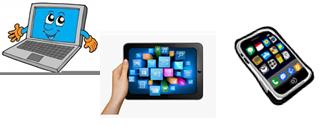 Name: …                                                                      Surname: …Home Schooling 74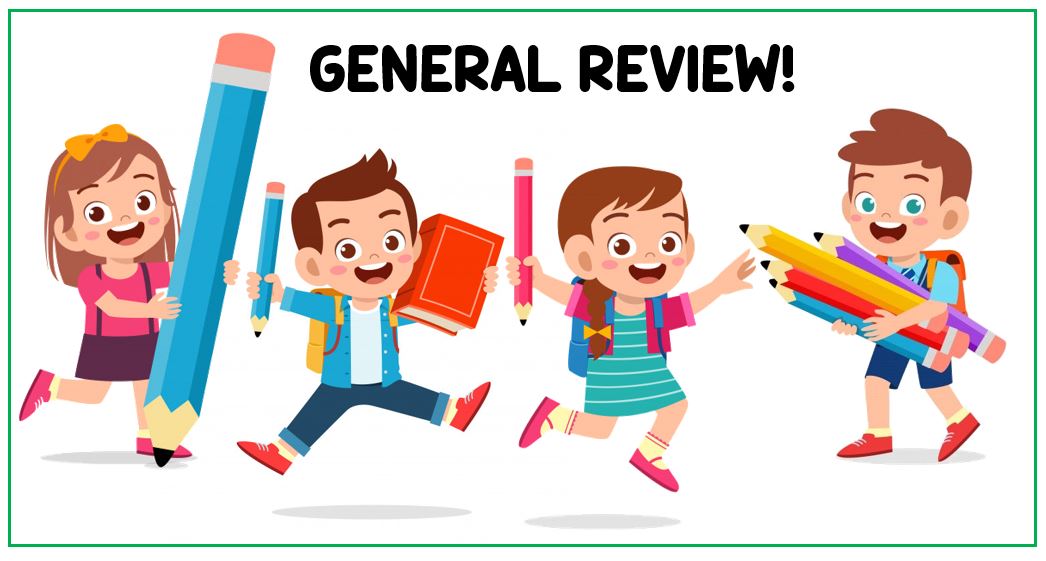 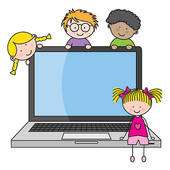 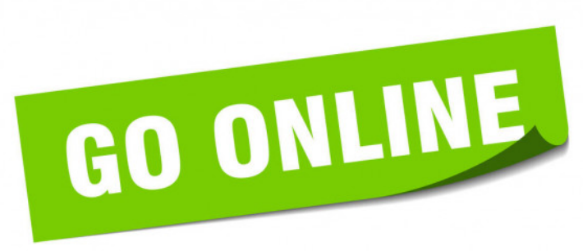 CTRL + CLICK TO GO ONLINE:https://forms.gle/57Moefig9qw47LCM6  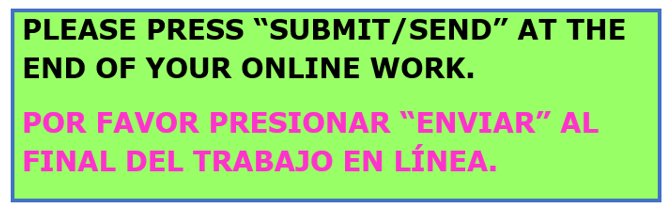 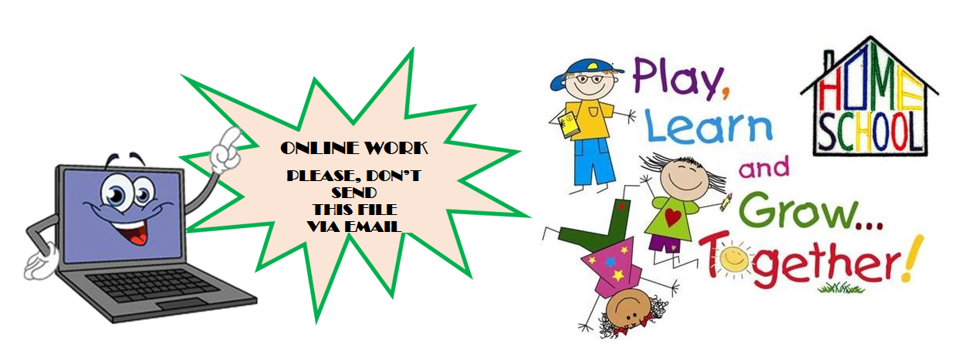 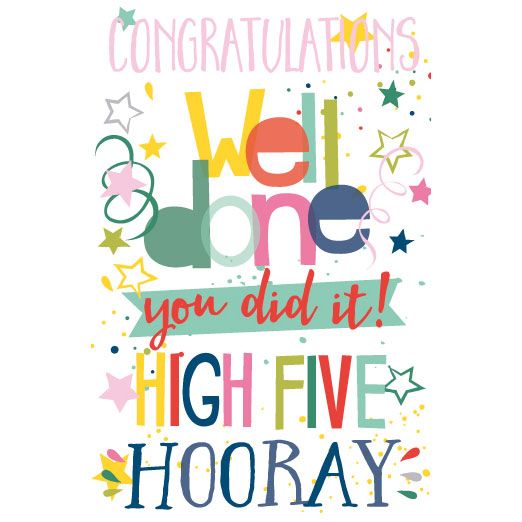 